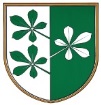 OBČINA KIDRIČEVOKomisija za mandatna vprašanja, volitve in imenovanjaKopališka ul. 142325 Kidričevo									PREDLOG SKLEPANa podlagi 20. člena Statuta Občine Kidričevo (Uradno glasilo slovenskih občin, št. 62/16 in 16/18)  5. člena Odloka o ustanovitvi javnega glasila Ravno polje (Uradni list RS, št. 103/03)  komisija za mandatna vprašanja, volitve in imenovanja predlaga občinskemu svetu Občine Kidričevo, da sprejmeS  K  L  E  Po imenovanju uradniškega odbora V uredniški odbor javnega glasila Ravno polje se imenujejo:1. Tina Krivec, Lovrenc na Dr. polju 113/a2. Jožef Murko, Lovrenc na Dr. polju 129/a3. Darinka Podvršek, Apače 2924. Anja Rajher, Njiverce, Vegova ul. 305. Eva Žunkovič, Njiverce, Cesta v Njiverce 10O b r a z l o ž i t e vKomisija za mandatna vprašanja, volitve in imenovanja (v nadaljevanju: komisija) je na svoji 2. redni seji, ki je bila dne, 7.3.2019 obravnavala predloge za imenovanje članov uredniškega odbora javnega glasila Ravno polje. V uredniški odbor  so bili predlagani:1. Eva Žunkovič, Njiverce, Cesta v Njiverce 10, predlagatelj SD2. Darinka Podvršek, Apače 292, predlagatelj SLS3. Tina Krivec, Lovrenc na Dr. polju 113/a, predlagatelj N.Si4. Jožef Murko, Lovrenc na Dr. polju 129/a, predlagatelj DeSUS5. Anja Rajher, Njiverce, Vegova ul. 30, predlagatelj SDSV skladu 5. členom Odloka o ustanovitvi javnega glasila Ravno polju uredniški odbor sestavljajo po en predstavnik vsake politične opcije, ki je zastopana v občinskem svet. Upoštevajoč to določilo, komisija predlaga občinskemu svetu, da sprejme predlagani predlog sklepa. Štev. 011-11/2019Dne  11.3.2019								Milan Fideršek;								predsednik								komisije za mandatna vprašanja,								volitve in imenovanja